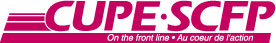 C.U.P.E. Local 3987           Tammy Schell  President,                                                   Bonnie Kitchen Recording Secretary, Scott Franklin, Secretary Treasurer		MEETING REMINDERAPRIL 23rd, @ 10 A.M.351 KING ST,BARRIE UNIT #1Agenda:Regular BusinessElection: 1 year Trustee               2 year Trustee                3 year TrusteeNominations for June Elections:PresidentVice PresidentRecording Secretary, Secretary Treasurer3 StewardsSergeant-at-ArmsDiscuss and Vote on By-Law change Rule 15 Dues IncreasePLEASE POST IN CUSTODIAL ROOM